Mesquite UnitedHenrie House LessonGrit #5For our lesson this week, we are going to continue to focus on grit!Feel free to use resources that you have or find, but below are some options.You can use the story of “Soar” using the link: http://www.teachingideas.co.uk/video/Soar You could turn this into a writing activity and have the students write a narration. There are also some other ideas on ways to use this to link back to curriculum underneath the video using the link that may give you some ideas. Or you can also use “Whistle for Willie” There is a copy of it in our library on our designated shelf, or you can use this link.  https://www.youtube.com/watch?v=Mo-LbbPqrm0 for a read aloud. If you use either of these, discuss ways that they characters showed grit from the story. Discuss the poster below (also attached in the email) and post in your room.Close with having each student fill out a page to create a banner in your room. Example is below but also attached in the email. 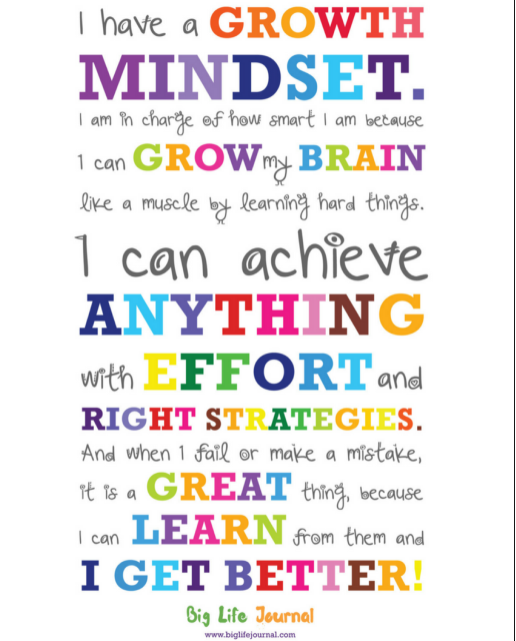 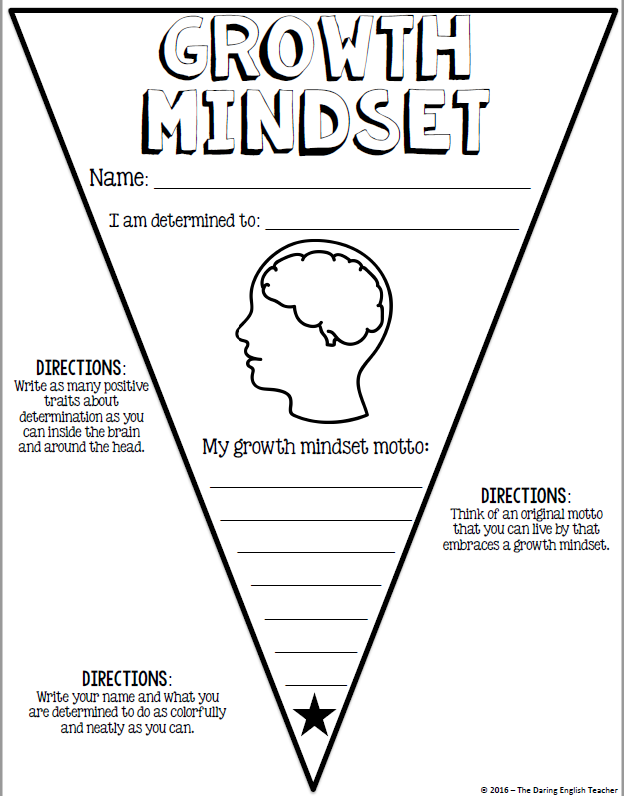 